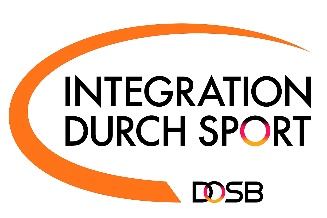 InventarisierungsbestätigungHiermit bestätige ich, dass wir folgende Sport- und Spielgeräte (ab € 400,00 ohne Mehrwertsteuer) im Rahmen der Stützpunktförderung richtlinienfonform beschafft und als Bundeseigentum inventarisiert haben. Diese Geräte müssen mindestens bis zum Ende des Förderjahres zweckgebunden eingesetzt werden. Die Abschreibung dieser Geräte wird durch die Landeskoordination vorgenommen.                Ort, Datum			           Unterschrift        VereinsstempelName des StützpunktvereinsDatumAnzahl und Art der BeschaffungKaufpreis €Förderung durch die Bundeszuwendung (ggf. anteilige Zuwendung vermerken)